Vessel Name: VESSEL NAMEIMO Number: IMO#The sampler will use the Vessel Specific Sampling Plan (VSSP) as a guide to identify the specific onboard location(s) and sources to be sampled.  To satisfy the VSSP requirement, you may fill in the blanks in this form starting on page 2 or you may submit an existing up to date VSSP if it contains the components listed in 18 AAC 69.030(b).Please note for this VSSP:ADEC will not approve sampling locations that are more than 50 feet from the overboard discharge port. The wastewater samples that are taken to satisfy the state requirements must reflect the quality of the effluent that is being discharged into Alaska waters during standard operating procedures. Cruise ships operating under a DEC discharge permit must obtain the required number and types of samples as listed in the permit. If you have questions concerning the components of the VSSP, please contact Ben Eisenstein at ben.eisenstein@alaska.gov (907) 465-5161.Vessel InformationWastewater TreatmentProvide a description and capacity of the wastewater treatment system(s) on this vessel. Attach additional pages if necessary:Treatment equipmentGenerated VolumesAmounts should be indicative of the maximum. DischargesAttach a drawing of vessel with treatment system, tanks, discharge pumps, discharge lines, sampling locations, and overboard ports. Include names and labels of all valves, ports, and discharge information that correspond to discharge logs. Provide the individual vessel rules or procedures for discharging wastewater. Attach additional pages if necessary. Small vessels ONLYWhat is your hold time at average load capacity?Do you have direct/gravity discharge to marine water from your vessel? Alaska Wastewater Discharge Ports List all discharge ports which discharge graywater, blackwater, EGCS washwater, or other wastewaterAll other PortsList all other ports that discharge on the vesselDischarge PumpsComplete one line for each discharge pump (even if you have multiple discharge pumps per discharge port)Collection TanksList all of the vessel tanks which are involved with collection of wastewater prior to treatmentTreatment TanksList all of the tanks which are involved with wastewater treatmentHolding Water TanksList all of the tanks which are used (including optional available tankage) for storage, including all ballast water tanks.Wastewater Sampling Port with suggested Locations and TimingDescribe the vessel’s sample port location(s), where the sampling should occur (in port or underway) and the time of day that the sampling should take place.  The owner/operator needs to explain why these selected sampling sites and times give the most representative sample. The sample selection should be adequately mixed and homogenous.  All samples need to be taken from wastewater as it is discharging overboard, unless deemed impractical by ADEC. Sample Port / Valve: [all vessels]Photo of Sample Valve:Sample Suggested Timing: Flushing sample valve / sample line:Note: the duration time of the sampling event is not to exceed 30 minutes. If exceeded; a concise deviation report to be provided; including steps taken to avoid re-occurrence.  Description of the standards the owner or operator will use to determine a deviation from the plan.Discharge Port Location: (Provide external location information for the sampler to establish the discharge location)Discharge Port Location Sketch or Photo:Wastewater Sampling TablesProvide information regarding the most representative sample timesSchematicsAttach a copy of a vessel schematic of discharge ports and corresponding sampling ports Vessel NameLower berth passenger capacityMaximum passenger capacityCrew capacityMSD system Number of MSD unitsOther wastewater treatment units not listed above (list types & capacity)AmountUnitsBlackwater generation per day Blackwater generation per day Graywater generation per dayAccommodationsGraywater generation per dayGalleyGraywater generation per dayLaundryGraywater generation per dayOtherDaily water use/individualDaily water use/individualSeawater usage per daySeawater usage per dayPeak water use per hourPeak water use per hourHours of peak water useHours of peak water useIf “Other” describe: If “Other” describe: If “Other” describe: If “Other” describe: How were these amounts determined: How were these amounts determined: How were these amounts determined: How were these amounts determined: Discharge port designation (name)Wastewater types dischargedDiameter (list units)LocationVertical Distance from water lineAverage Flow RatePort designation (name)Discharge typeDiameter (list units)LocationVertical Distance from water lineAverage Flow RatePump name/number  Minimum flow rateMaximum flow rateUnitsTank name/numberType of wastewater storedLocation Volume Tank name/numberType of wastewater storedLocation (with units)Tank name/numberStage of treatmentLocation Volume Tank name/numberStage of treatmentLocation (with units)Tank name/numberTreated/UntreatedTreated/UntreatedType of water storedLocation Volume Tank name/numberTreated/UntreatedTreated/UntreatedType of water storedLocation (with units)Sample Valve Identification [notation used in WW Discharge Logbook] Sample Valve Location Discharge RegimeSample Time Range (AK time)ContinuousUnderwayStationaryLength of sample line from discharge pipe to sample valve / line diameter [ft/m]Pre-sampling procedure (minimum flushing volume or time prior to sample)Discharge port nameWastewater types dischargedSideReference Location used for sampler to determine port locationHorizontal Distance from reference locationDischarge port nameWastewater types discharged(port or starboard)(visible mark, or bow waterline for example)Horizontal Distance from reference locationWastewater TypeSample typeSample LocationRepresentative times for Sampling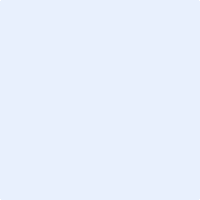 